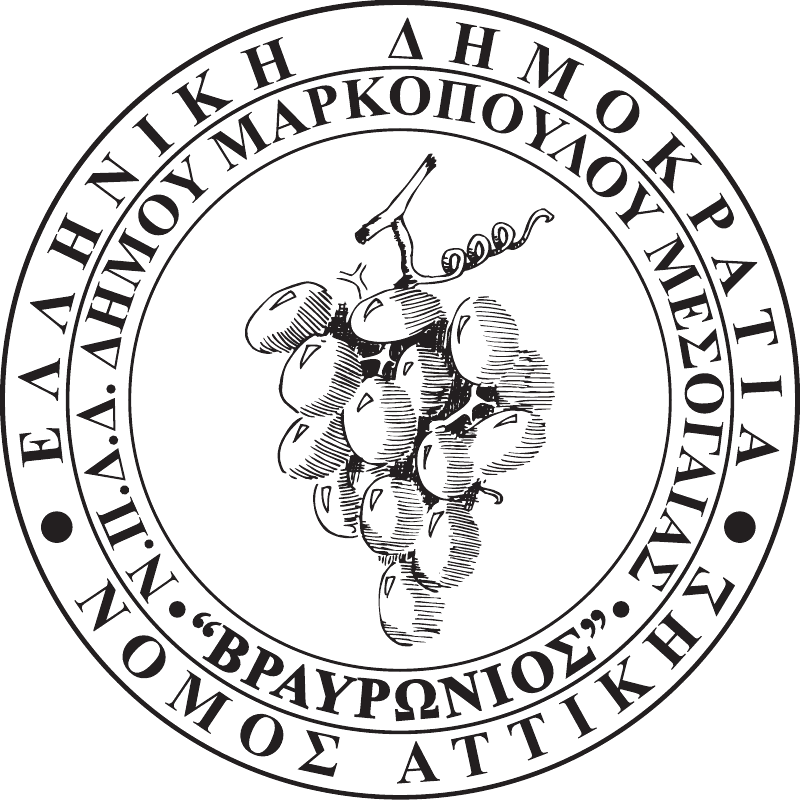 								ΑΡ.ΠΡΩΤ. 509								ΗΜΕΡ/ΝΙΑ: 17-07-2020Ν.Π.Δ.Δ. ΚΟΙΝΩΝΙΚΩΝ, ΑΘΛΗΤΙΚΩΝ, ΠΟΛΙΤΙΣΤΙΚΩΝ & ΠΕΡΙΒΑΛΛΟΝΤΙΚΩN ΔΡΑΣΤΗΡΙΟΤΗΤΩΝ ΔΗΜΟΥ ΜΑΡΚΟΠΟΥΛΟΥ ΜΕΣΟΓΑΙΑΣ «ΒΡΑΥΡΩΝΙΟΣ» Προς: Τα Τακτικά μέλη του Δ.Σ.Καλή ΜαντάλαΔημήτριος ΚολιαβασίληςΧρήστος ΜπισιώτηςΙωάννης ΑϊδινιώτηςΜαρία-Μαργαρίτα ΜαντάλαΙωάννης ΣτρατουδάκηςΝικόλαος ΚορωνιάςΚωνσταντίνος ΚαλιακάτσοςΒασιλική ΓκλιάτηΜαρία ΣεραφείμΤα Αναπληρωματικά μέλη του Δ.Σ.Ευάγγελος ΔημητρίουΜελπομένη ΒαμποράκηΔημήτριος ΔρίτσαςΘεοφάνης ΣταμπέλοςΓιαννούλα ΛαδάΣταματίνα ΒλαχογιάννηΚωνσταντίνος ΔράκοςΠαρασκευή –Αφροδίτη Αγιασωτέλη	Παρακαλούμε, όπως προσέλθετε στην Αίθουσα Συνεδριάσεων «Ιατρού Μαρίας Γιάννη – Πίντζου» του Δημαρχείου Μαρκοπούλου την Τρίτη 21 Ιουλίου 2020, ώρα 14:00΄, προκειμένου να λάβετε μέρος στην πέμπτη (5η) συνεδρίαση του Ν.Π.Δ.Δ., για την συζήτηση και λήψη απόφασης επί των κατωτέρω θεμάτων της ημερήσιας διάταξης:Λήψη απόφασης για ψήφιση 2ης αναμόρφωσης του προϋπολογισμού έτους 2020.Λήψη απόφασης για έγκριση σκοπιμότητας για την εκτέλεση της παρεχόμενης υπηρεσίας με τίτλο «Αμοιβή εταιρείας για την φύλαξη του Δημοτικού Σταδίου».Λήψη απόφασης για διαχείριση καταβληθέντος αντιτίμου των τμημάτων του Προγράμματος «Αθλητισμός και Πολιτισμός για Όλους».Λήψη απόφαση για έγκριση πρακτικού καταστροφής πυλώνα φωτισμού του Δημοτικού Σταδίου Μαρκοπούλου.Λήψη απόφασης για προγραμματισμό φθινοπωρινής εκδήλωσης με θέμα το κρασί. Λήψη απόφασης για διαγραφές παιδιών από το μητρώο των Δημοτικών Παιδικών σταθμών, κατόπιν αιτήσεων γονέων.				Η ΠΡΟΕΔΡΟΣ ΤΟΥ ΝΠΔΔ				ΔΗΜΗΤΡΑ ΣΠΥΡ. ΔΡΑΚΟΥ